PENEDERstrong-60 „Pendeltüre“, 1-flügelig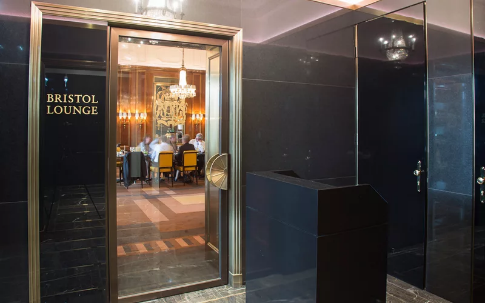 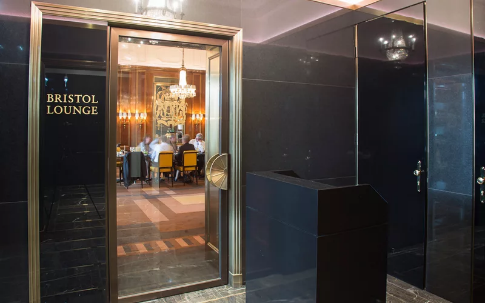 Allgemeine Konstruktionsbeschreibung:Umlaufende, wärmegedämmte Kammerprofile mit geclipsten Deckschalen mit 55 mm Ansichtsbreite, Bautiefe der Rahmen und Flügel 65 mm, innen und außen flächenbündig, umlaufendes Abdeckprofil mit Lippendichtung im Falz. Schmale Ansichtsbreiten der Blend- und Flügelrahmenkombinationen. Stock aus Aluminiumprofilen mit geclipsten Deckschalen mit 55 mm Ansichtsbreite, Bautiefe 65 mm, umlaufendes Abdeckprofil mit Lippendichtung im Falz, mit oder ohne Bodeneinstand, für Dübelmontage oder Gipskartonständerwand Einbau gerichtet.Verglasung: Verglasung je nach Anwendung ausgeführt als Monogläser ABS für Innenanwendung. Contraflam Gläser dürfen wahlweise mit mindestens normalentflammbaren (Baustoffklasse DIN 4102-B2), selbstklebenden oder selbsthaftenden PET - oder PVC – Folien versehen werden. Die Folien dürfen 50 - 250 μm stark sein. Ausführung auch mit Paneelen anstelle oder gemischt mit Verglasung für Innentüren (Prüfung ÜA) möglich.Beschlag: Beschlag bestehend aus 1 Stk. Zapfenband verzinkt, 1 Stk. Bodentürschließer, 1 Stk. Rollenschnapper, 2 Stk. Stangengriffe Edelstahl Ø 40 mm in FlügellängeFeuerschutz entsprechend ÖNORM EN 13501-2: EI260-CAnlage versteht sich fertig inklusive Lieferung, Montage und falls erforderlich (z.B. Antrieb) Abnahme durch einen Ziviltechniker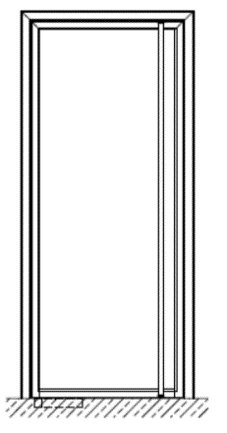 1 flg. Rohrrahmen-Pendeltüre mit hochbrandhemmender Funktionz.B. PENEDERtstrong-60, oder Gleichwertiges.Angebotenes Erzeugnis: . . . . . . . . . . . .Farbbeschichtung: 	RAL……Position im Gebäude: 	…………Mauerlichte/RAM (BxH):		...............  x ............... mm
.............. ST               	EP ..............................                  	GP  ..............................Nachfolgend werden Ergänzungen zum oben angeführten Grundprodukt PENEDERstrong30 in Form von Aufzahlungen auf die Grundposition angeführt. Werden grundlegende Änderungen am Grundprodukt durch die Ausführung einer Aufzahlungsposition nötig (z.B. bei einer Änderung der Türe durch Aufzahlung Schlosses auf Panikschloss entfällt das Basisschlosses der Grundposition) sind diese in im Preis der Aufzahlungsposition eingerechnet. Dies gilt ebenso für alle erforderlichen zusätzlichen Einlegeteile in den Türkorpus wie z.B. Leerverrohrungen für elektromechanisches Schloss, Reed-Kontakte etc.Seitenteile / OberlichtAufzahlung (Az auf ein Oberlicht in Profilsystem der TüreHöhe Oberlicht (mm): ……………Alle erforderlichen Änderungen in Füllung, Einlegeteilen etc. sind in die Aufpreis Position einzurechnen.............. ST               EP ..............................                GP   ..............................Aufzahlung (Az auf ein linkes Seitenteil in Profilsystem der TüreBreite Seitenteil (mm): ……………Alle erforderlichen Änderungen in Füllung, Einlegeteilen etc. sind in die Aufpreis Position einzurechnen.............. ST               EP ..............................                GP   ..............................Aufzahlung (Az auf ein rechtes Seitenteil in Profilsystem der TüreBreite Seitenteil (mm): ……………Alle erforderlichen Änderungen in Füllung, Einlegeteilen etc. sind in die Aufpreis Position einzurechnen.............. ST               EP ..............................                GP   ..............................Allgemeine ErweiterungenAufzahlung (Az) für die Erweiterung mit einem Bodenschloss je FlügelAchtung: Bei versperren des Flügels mit dem Bodenschloss ist die Türe keine Fluchttüre mehr!Alle erforderlichen Änderungen in Füllung, Einlegeteilen etc. sind in die Aufpreis Position einzurechnen.............. ST               EP ..............................                GP   ..............................Aufzahlung (Az) für die Belegung der Rahmenteile von Flügel und Stock mit NIROAlle erforderlichen Änderungen in Füllung, Einlegeteilen etc. sind in die Aufpreis Position einzurechnen.............. ST               EP ..............................                GP   ..............................Aufzahlung (Az) für die Belegung der Rahmenteile von Flügel und Stock mit HolzfurnierAlle erforderlichen Änderungen in Füllung, Einlegeteilen etc. sind in die Aufpreis Position einzurechnen.............. ST               EP ..............................                GP   ..............................Aufzahlung (Az) für einen Reed-Kontakt zur ZustandsüberwachungEinbau eines Reed-Kontaktes zur Zustandsüberwachung des Türflügels inklusive verdecktem Kabelübergang falls erforderlichAlle erforderlichen Änderungen in Füllung, Einlegeteilen etc. sind in die Aufpreis Position einzurechnen.............. ST               EP ..............................                GP   ..............................Aufzahlung (Az) für einen Bodentürpuffer als AnschlagschutzEinbau Bodentürpuffers aus Edelstahl je Türflügel als fixen Anschlagpunkt. Position beinhaltet Lieferung und Montage vor Ort.Alle erforderlichen Änderungen in Füllung, Einlegeteilen etc. sind in die Aufpreis Position einzurechnen.............. ST               EP ..............................                GP   ..............................Aufzahlung (Az) für einen Wandtürpuffer als AnschlagschutzEinbau Wandtürpuffer aus Edelstahl je Türflügel als fixen Anschlagpunkt. Position beinhaltet Lieferung und Montage vor Ort.Alle erforderlichen Änderungen in Füllung, Einlegeteilen etc. sind in die Aufpreis Position einzurechnen.............. ST               EP ..............................                GP   ..............................